Pressemitteilung 	16. August 2018Maritime Fotosafari durch Kiel für Anfänger und FortgeschritteneKreuzfahrtschiffe und Landgang richtig in Szene setzenDie maritimen Fotosafaris durch Kiel.Sailing.City sind ein neues Angebot von Kiel-Marketing und bieten Anfängern sowie Fortgeschrittenen die Möglichkeit, die technische Vielfalt der eigenen Kamera kennenzulernen und zu optimieren. An der Seite der professionellen Fotografin Daniela Vagt, wird sowohl das fotografische Sehen der Teilnehmer als auch das Spielen mit den Belichtungsmöglichkeiten geschult.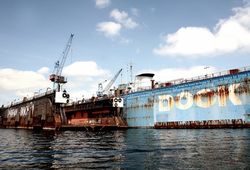 Tour 1: Kreuzfahrer und FährenDie Tour führt vom Anleger Seegartenbrücke mit der Fördefähre nach Möltenort. Auf diesem Weg können die Kursteilnehmer den Schwerpunkt der Safari - Kreuzfahrtschiffe und Fähren - sowohl von Land als auch von See optimal im Bild festhalten. Die Profifotografin assistiert und gibt wertvolle Tipps.TermineTour 1:		22.08. / 31.08. / 17.09. – jeweils 12:30 UhrTreffpunkt:	Anleger Seegartenbrücke, am Schifffahrtsmuseum bzw.Dauer:		ca. 3 Std.Preise:	Tour 1:	69,00 € p.P. zzgl. Fährticket 3,60€ pro TourTour 2: HoltenauDie Tour führt vom Fahrradverleih Kiel mit dem Fahrrad bis nach Holtenau. Auf diesem Weg wird besonderes Augenmerk auf die maritime Architektur und den Hafen Kiels gelegt. Bei der kurzen Fährfahrt mit der Adler I über den Nord-Ostsee-Kanal können die Kursteilnehmer zusätzlich Bilder von der Wasserseite aufnehmen und sich eingehend von der Profifotografin beraten lassen.Tour 2:		05.09. - 12:30 UhrTreffpunkt: 	Kieler Umsteiger am HauptbahnhofDauer:		ca. 4 Std.Tour 2: 		79,00 € p.P. zzgl. eventuelle Fahrrad Leihgebühr, Kanalfähre ist kostenfreiAllgemeinesHinweis:	Eigene Kamera, wetterfeste Kleidung, evtl. Proviant sind individuell mitzubringenBuchungen:	Telefon: 0431 – 679100 | E-Mail: info@kiel-sailing-city.de | www.kiel-sailing-city.de Im Anschluss an die Fotosafari können die Teilnehmer mit ihren neuen Werken an einem Fotowettbewerb teilnehmen, dessen Siegerfoto sich auf den großen digitalen Anzeigetafeln in Kiel, den Kieler Road Signs, wiederfinden wird.Pressekontakt:	Eva-Maria Zeiske, Tel.: 0431 – 679 10 26 | E-mail: e.zeiske@kiel-marketing.deNewsroom:	www.presse.kiel-marketing.de | Kiel-Marketing e.V., Andreas-Gayk-Str. 31, 24103 Kiel